Стол Nадм.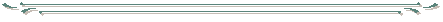 МЕНЮматематического  кафе  "И  Н  Т  Е  Г  Р  А  Л"Холодные закуски:Салат "Весна"__________________1 баллСалат  фруктовый “Интегральная рапсодия” ______ 2 баллПервые блюда:Борщ  с интегралом______________________1 баллСуп – пюре из курицы(интегральное искусство)____________________2 баллаВторые блюда:    1) Блинчики с мясом  “Равновесие” _____________1 балл    3) Плов “Интегральная фантазия”_____________2 баллаНапитки:    1) Коктейль ”Интеграл”_________________________2 балл                                                          Зав.  производством: Чудакова В.Д.